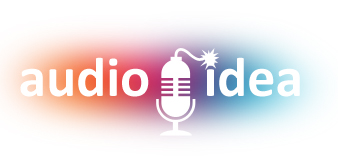 -Барлық баға «standart» санатындағы дауыстарды ескере отырып көрсетілген.- «Best» санатындағы дауыс пайдаланылған бір тілдегі ақпараттық ролик – 9000 тг. - «Extra & vip» санатындағы дауыстар пайдаланылатын роликтер бағасын нақтылау үшін бізге хабарласыңыз.-Ролик паспорты (лицензияны растау) – 5000 тг.Сіздің Аудио Идеяңыз…www.audioidea.kz  onevgenij@mail.ru, 8-707-553-02-03, 8-777-553-02-02Жұмыс түріСипаттамасыМерзіміБағасыАқпараттық роликЖарнамалық аудио роликтердің ең танымал түрі. Мәтінді тапсырыс беруші немесе біздің копирайтер жазады. Роликтің құрылымы қарапайым: Диктор дауысы + музыка + шу.Хронометраж 30 секундқа дейін! 2 сағаттан 2 күнге дейінБір тіл – 8000 тгЕкі тіл – 14000 тгОйын ролик (имидждік)Ойын роликтерінде қандай да бір сюжет болуы керек. Қойылымдық ролик сценарийді талап етеді. Онда актерлердің рөлдері, әз сөздің интонациясы, арнайы эффектілер, музыка болады. «Standart» және/немесе «best» санатындағы 2 дауыс бағаға кіреді. Ойын роликгін екі бөлікке бөлуге болады: ойын және ақпараттық. Онда фирманың, өнімнің, қызметтің атауы және байланыс деректері көрсетіледі. Ақпараттық бөлік жоқ болса немесе аз болса роликті имидждік ролик деп атайды. Имидждік роликте акциялардың, тауарлардың және тағы басқалардың нақты сипаттамасы болмайды. 1-2 күнБір тіл – 12000 тгЕкі тіл – 20000 тгЖарнамалық әнМузыкалық аудио ролик. Аудио жарнаманың ең тиімді әрі ең  есте қалатын түрі. Ең күрделісі де, ең қымбаты да осы. 7 күннен бастапБір тіл – 45000 тг басталады Екі тіл – 80000 тг басталадыIVR (автожауап)Диктор дауысы, музыкасыз, кеңселік АТС, автоэауапқайтарғыш, дыбыстық сәлемдесу және т.б. үшін. Бір тілдегі бір хабарлама 30 секундқа дейін. Бірнеше тармақтан немесе бірнеше хабарламадан тұратын мәзір жеке есептеледі. 2 сағаттан 2 күнге дейінБір тіл - 6000 тгЕкі тіл -11000 тг  Үш тіл – 15000 тгПрезентацияға арналған дыбыс1 бет 14 қаріппен «Times New Roman», бір тілде. Көлемді мәтіндер жеке, төмен бағамен есептеледі. 1-2 күнБір тіл - 12000 тг басталады